CONTOH SURAT PERMOHONAN…………………. 2020KEPADAPERIHAL : PERMOHONAN	YTH. WALIKOTA AMBONDI -AMBONSAYA YANG BERTANDA TANGAN DIBAWAH INI: 	NAMA (dengan gelar)	:TEMPAT/TANGGAL LAHIR	:JENIS KELAMIN	:STATUS PERKAWINAN	:AGAMA	:PENDIDIKAN TERAKHIR	:ALAMAT	:NO. TLP/HP	:DENGAN INI MENGAJUKAN PERMOHONAN PENGANGKATAN SEBAGAI CALON PEGAWAI PEMERINTAH DENGAN PERJANJIAN KERJA PEMERINTAH KOTA AMBON.SEBAGAI BAHAN PERTIMBANGAN, BERSAMA INI SAYA LAMPIRKAN :KARTU TANDA PENDUDUK, FOTO COPY KARTU KELUARGA, NPWP, SURAT NIKAH*) DAN AKTE KELAHIRAN ANAK*);FOTO  COPY  IJAZAH  DAN  TRANSKRIP  NILAI  YANG  MENJADI DASAR MELAMAR JABATAN;BUKTI TERDAFTAR DI FORLAP KEMENTERIAN RISTEK DAN PERGURUAN TINGGI;FOTO COPY IJAZAH/ STTB SMA/ SEDERAJAT, SMP/ SEDERAJAT DAN SD/ SEDERAJAT;ASLI DAFTAR RIWAYAT HIDUP BERMATERAI 6000 DAN DITANDA TANGANI;ASLI DAN FOTO COPY SURAT KETERANGAN CATATAN KEPOLISIAN (SKCK);ASLI DAN FOTO COPY SURAT KETERANGAN SEHAT JASMANI DAN ROHANI;ASLI SURAT KETERANGAN TIDAK MENGKONSUMSI/ MENGGUNAKAN NARKOTIKA, PSIKOTROPIKA, PRECURSOR, DAN ZAT ADIKTIF LAINNYA;ASLI SURAT PERNYATAAN 5 POIN;ASLI SURAT PERNYATAAN TIDAK MENGAJUKAN PINDAH TUGAS;PAS FOTO TERBARU BERWARNA UKURAN 4X6 CM LATAR BELAKANG MERAH;DEMIKIAN PERMOHONAN INI SAYA BUAT DENGAN SEBENAR – BENARNYA DAN ATAS PERHATIAN DAN PERTIMBANGAN BAPAK, DISAMPAIKAN TERIMA KASIH.HORMAT SAYA,(NAMA + GELAR)*) HAPUS BAGI YANG TIDAK MEMILIKI;Tulis tangan huruf kapital- 44 -LAMPIRAN IIIPERATURAN BADAN KEPEGAWAIAN NEGARA REPUBLIK INDONESIANOMOR 1 TAHUN 2019 TENTANGPLTUNJU K TEKNIS PENGADAAN PEGAWAI PEMERINTAH DENGAN PERJANJIAN KERJA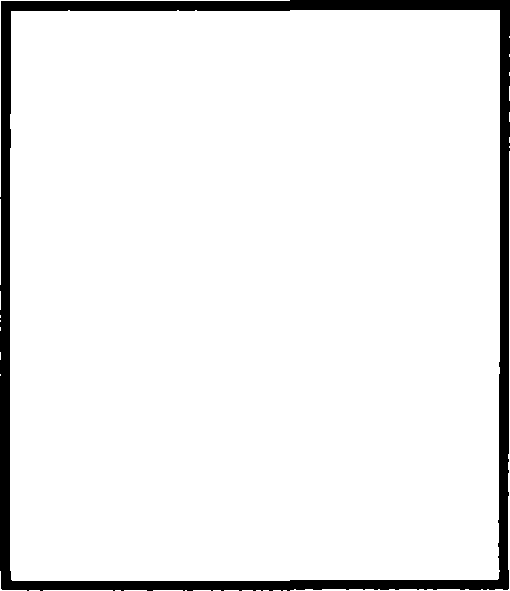 DAFTAR RIWAYAT HIDUPKETERANGAN PERORANGAN-45-PENDIDIKANPendidikan di dalam dan luar negeriKursus / Latihan di dalam dan luar negeriRIWAYAT PEKERJAANRiwayat Jabatan dan Penggajian- 46 -TANDA JASA/ PENGHARGAANRIWAYAT KELUARGAIsteri/ SuamiAnak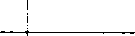 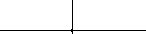 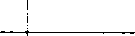 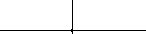 Orang tua Kandung—   47	—Saudara Kandung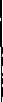 S. Bapak/lbu MertuaKETERANGAN ORGAN ISASI-48-KETERANGAN LAIN— LAINDemikian daftar riwayat hidup ini saya buat dengan sesungguhnya dan apabila di kemudian hari terdapat keterangan yang tidak benar saya bersedia dituntut di muka pengadilan serta bersedia menerima segala tindakan yang diambil oleh Instansi Pemerintah.Yang membuat,(Nama Lengkap)PERHATIANPada bagian *) harus ditulis dengan tangan sendiri, menggunakan huruf kapital/balok dan tinta hitam.Pada bagian **) coret yang tidak perlu.Pada bagian ***) diisi hanya jika berstatus CPNS/ PNS/Pensiunan PNS/ PPPK.SURAT PERNYATAANYang bertanda tangan dibawah ini :Nama			: Tempat dan Tanggal Lahir  	: Agama			: Alamat			: Dengan ini menyatakan dengan sesungguhnya, bahwa saya :Tidak pernah dipidana dengan pidana penjara berdasarkan putusan pengadilan yang sudah mempunyai kekuatan hukum tetap karena melakukan tindak pidana dengan pidana penjara 2 (dua) tahun atau lebih;Tidak pernah diberhentikan dengan hormat tidak atas permintaan sendiri atau tidak dengan hormat sebagai Calon PNS atau PNS, PPPK, prajurit Tentara Nasional Indonesia, anggota Kepolisian Negara Republik Indonesia, atau diberhentikan tidak dengan hormat sebagai pegawai swasta atau pegawai lainnya antara lain pegawai Badan Usaha Milik Negara dan pegawai Badan Usaha Milik Daerah;Tidak berkedudukan sebagai Calon PNS, PNS, PPPK, prajurit Tentara Nasional Indonesia, atau anggota Kepolisian Negara Republik Indonesia.Tidak menjadi anggota atau pengurus partai politik atau terlibat politik praktis.Bersedia ditempatkan di seluruh wilayah Negara Kesatuan Republik Indonesia atau negara lain yang ditentukan oleh instansi pemerintah.Demikian pernyataan ini saya buat dengan sesungguhnya, dan saya bersedia dituntut di pengadilan serta bersedia menerima segala tindakan yang diambil oleh Instansi Pemerintah, apabila di kemudian hari terbukti pernyataan saya ini tidak benar.………………, …………………… Yang membuat pernyataan,Ttd(Nama + Gelar)SURAT PERNYATAANTIDAK MENGAJUKAN PINDAH TUGAS/MUTASIYang bertanda tangan dibawah ini :Dengan ini menyatakan dengan sesungguhnya bahwa apabila saya telah ditetapkan sebagai Pegawai Pemerintah dengan Perjanjian Kerja (PPPK), saya akan menjalankan tugas dan tidak akan mengajukan pindah tugas dengan alasan apapun sampai berakhirnya masa perjanjian kerja di lingkungan Pemerintah Kota Ambon.Demikian pernyataan ini saya buat dengan sesungguhnya tanpa tekanan maupun paksaan dari pihak manapun, dan saya bersedia untuk mundur sebagai PPPK, bersedia dituntut di pengadilan serta bersedia menerima segala tindakan yang diambil oleh Pemerintah Kota Ambon apabila dikemudian hari terbukti pernyataan saya ini tidak benar.………………, …………………… Yang membuat pernyataan,Ttd(Nama + Gelar)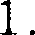 Nomor Induk Kependudukan(NI K)Nomor Induk Kependudukan(NI K)2.NamaNama2.NamaNama2.NamaNama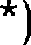 3.Kabupaten / Kota Tempat Lahir**)Kabupaten / Kota Tempat Lahir**)3.Kabupaten / Kota Tempat Lahir**)Kabupaten / Kota Tempat Lahir**)3.Kabupaten / Kota Tempat Lahir**)Kabupaten / Kota Tempat Lahir**)4.Tanggal LahirTanggal Lahir4.Tanggal LahirTanggal Lahir4.Tanggal LahirTanggal Lahir*)5.Jenis KelaminJenis Kelamin6.Agama/Aliran Kepercayaan**)Agama/Aliran Kepercayaan**)7.Status PerkawinanStatus Perkawinan8.E-mailE-mailS.Nomor Telepon / HandphoneNomor Telepon / Handphone10.Alamata. Jalan10.Alamatb. Kelurahan / Desa10.Alamatc. Kecamatan10.Alamatd. Kabupaten / Kota10.Alamate. Provinsi1 l .KeteranganBadana. Tinggi {cm)1 l .KeteranganBadanb. Berat Badan (kg)1 l .KeteranganBadanc. Rambut1 l .KeteranganBadand. Bentuk Muka1 l .KeteranganBadane. Warn a Kulit1 l .KeteranganBadanf. Ciri Khas1 l .KeteranganBadang. Cacat Tubuh12.Kegemaran (Hobby)Kegemaran (Hobby)NoTingkatNama Sekolah / Perguruan TinggiAkreditasiTempat 	STTB/ IJAZAH 	STTB/ IJAZAH 	STTB/ IJAZAHGelarNoTingkatNama Sekolah / Perguruan TinggiAkreditasiTempatNomorTanggalPejabatPenandatanganDepan	BelakangNoNama Kursu s/ LatihanLamanyaLamanyaNomorTempatInstitusi PenyelenggaraNoNama Kursu s/ LatihanTanggal MulaiTanggal SelesaiNomorTempatInstitusi PenyelenggaraNoInstansi/ PerusahaanJabatanMasa KerjaMasa KerjaGajiSurat KeputusanSurat KeputusanSurat KeputusanNoInstansi/ PerusahaanJabatanTanggalMulaiTanggalSelesaiGajiNomorTanggal	Pejabat penandatanganNoNama Bintang/ LencanaPenghargaanSurat KeputusanSurat KeputusanTahunPerolehanNama Negara /1 nstansi yang memberikanNoNama Bintang/ LencanaPenghargaanNomorTanggalTahunPerolehanNama Negara /1 nstansi yang memberikanNoNIKNIP***NAMATempat, Tanggal LahirPekerjaan/ Posisi JabatanPerusahaan / Institu stStatus PerkawinanAkte Nikah/ Akte CeraiTanggalMenikah /	StatusCerai /	Hidup   Meninggal TanggalMenikah /	StatusCerai /	Hidup   Meninggal NoNIKNIP***NAMATempat, TanggalLahirPekerjaan/ Posisi Jabatan	Perusahaan  / I nstitusiStatus HidupNoNIKNIP***NAMATempat, TanggalLahirPekerjaan / PosisiJabatanPerusahaan/InstitusiStatus HidupNoNI KNAMA	Tempat, Tanggal 	Lahir	NAMA	Tempat, Tanggal 	Lahir	Pekerjaan / Posisi JabatanPerusahaan / I nstitusiStatus PerkawinanStates HidupNoNI KNIP***NAMATempat, Tanggal LahirPekerjaan / Posisi JabatanPerusahaan/ Institu siStatus PerkawinanStatus HidupNoNAMA ORGANISASIJABATAN ORGANI SASIMasa KerjaMasa KerjaTempatPEMI MPI N ORGANISASINoNAMA ORGANISASIJABATAN ORGANI SASITanggalMulaiTanggalSelesaiTempatPEMI MPI N ORGANISASINONAMA KETERANGANSURAT KETERANGANSURAT KETERANGANSURAT KETERANGANNONAMA KETERANGANNOMORTANGGALPEJABAT1.SURAT KETERANGAN CATATAN KEPOLISIAN2.SURAT KETERANGAN S EHAT3.SURAT KETERANGAN BEBAS NAPZA4.KETERANGAN LAIN YANG DIANGGAP PERLUNama: ………………………………………………………..Tempat dan tanggal lahir: …………………………………………………………Agama: …………………………………………………………Pendidikan: …………………………………………………………Jabatan: …………………………………………………………Unit Penempatan: …………………………………………………………